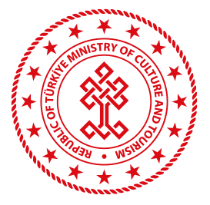 T.C. KÜLTÜR VE TURİZM BAKANLIĞIYATIRIM VE İŞLETMELER GENEL MÜDÜRLÜĞÜTarih …./…./….TURİST REHBERLİĞİ İŞLEM ÜCRETİ İPTAL/İADE FORMU	Yukarıdaki iptal ve iade talebim ile ilgili belirtmiş olduğum bilgilerin doğruluğunu teyit ederim. Yukarıda ayrıntıları verilen işlemin hesabıma iadesini talep ediyorum. Konu ile ilgili gerekli işlemin yapılması için bilgilerinizi ve gereğini arz ederim.										Ad Soyad/İmzaEK:1. Dekont ÖrneğiAD SOYADT.C. KİMLİK NOGSM NOE-POSTA ADRESİİADE EDİLECEK IBAN NUMARASIİŞLEM TARİHİİŞLEM TUTARIİADE EDİLECEK TUTARİADE NEDENİ